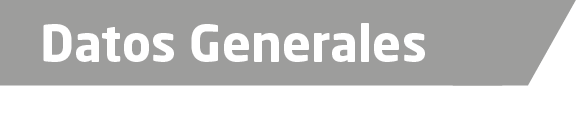 Nombre Fernando Méndez SánchezGrado de Escolaridad Licenciado en DerechoCédula Profesional  3944034 Teléfono de Oficina 01228-8-18-58-58 Correo Electrónico vdh_derechoshumanos@hotmail.comDatos GeneralesFormación Académica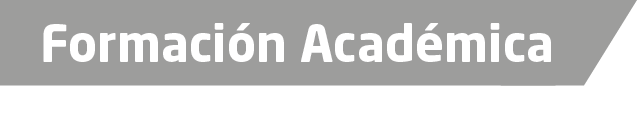 1990-1994Universidad Veracruzana Estudios de Licenciatura en Derecho.Xalapa, Veracruz.Trayectoria Profesional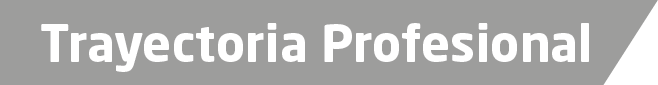 Febrero Noviembre 2002 Auxiliar en el Despacho Jurídico a cargo del Defensor de Oficio Adscrito al Juzgado Primero de Primera Instancia del Distrito Judicial la Ciudad de Coatepec, Veracruz.  Noviembre Noviembre 2009Auxiliar Administrativo Adscrito a la Coordinación para la Atención a Quejas de Derechos Humanos de la entonces Procuraduría General de Justicia del Estado de Veracruz.Noviembre  la fechaEjecutivo de Recomendaciones y Conciliaciones de la Comisión Estatal de Derechos Humanos Adscrito a la Coordinación para la Atención a Quejas de Derechos Humanos de la Fiscalía General del Estado de Veracruz.cimiento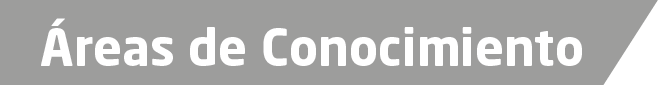 Derecho PenalDerecho ConstitucionalDerechos Humanos